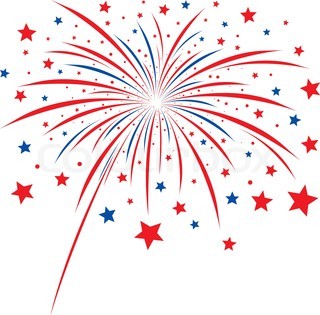         Ojai Independence Day Committee               Vendors InformationBusiness Name: __________________________________________________Contact Name: ______________________________ Contact Phone #______________________Type of service you will be providing: ______________________________________________________________________________________________________________________________________________________________________________________________________________________Total number of people working in your crew: ______The fee to participate on the night of the fireworks show is $100. You will need to be at the high school by 4:30 and must shut down operations at 9pm. You will not be able to leave until after the fireworks are over and the field is clear.Please make your checks payable to: Ojai Independence Day Committee     P.O. Box 1176 Ojai, Ca  93023